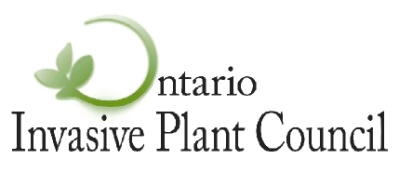 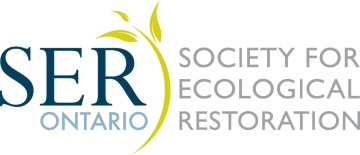 2014 Annual General Meeting & Symposium, September 15th & 16th Peterborough Golf and Country Club, 1030 Armour Rd, Peterborough, ON P. 705-743 5010Registration FormName _______________________________________________________________________     Organization _________________________________________________________________Address _____________________________________________________________________Phone ___________________________            Fax _________________________________E-mail ______________________________________________________________________Please specify any dietary restrictions_____________________________________________Payment MethodTotal amount: $__________ To be paid by: Visa   ____     MasterCard ____     American Express_____    *Cheque____   Cash ____* Cheques to be made payable to the Ontario Invasive Plant CouncilCredit Card: _________________________________Expiry Date:  ________________________________Name on Card:_______________________________Please complete form and return by:Fax : 705.748.9577Email: info@oninvasives.ca Mail:  attn. Rachel Gagnon, Ontario Invasive Plant Council, PO Box 2800, 4601 Guthrie Drive, Peterborough ON K9J 8L5**Please contact us if your have any questions